Internet						December 12 – 16Monday, December 12, 2011		Thing 6			Digital CitizenshipGo to the 21 Things website by clicking here and select Thing 6: “Digital Citizenship”Complete What is Cyberbullying Activity 1  Read the content on this page.Complete What is Cyberbullying Activity 2  Watch the cyberbullying video at BrainPop.  Borrow headphones if you need them.AFTER you have watched the video complete the QUIZOnce you have finished the quiz, EMAIL your results (there will be a message allowing you to do so) to Mrs. Badiner at:  SBadiner@otsegops.orgRead the section titled “Ten Rules of Netiquette”Play the “Webonauts” game located at the end of the “Ten Rules of Netiquette” section.The game will take approximately 10 minutes to complete.IMPORTANT… to get credit for this, you will need to have your “Diploma” on your screen, then click the LanSchool button -- in your system tray and it looks like this: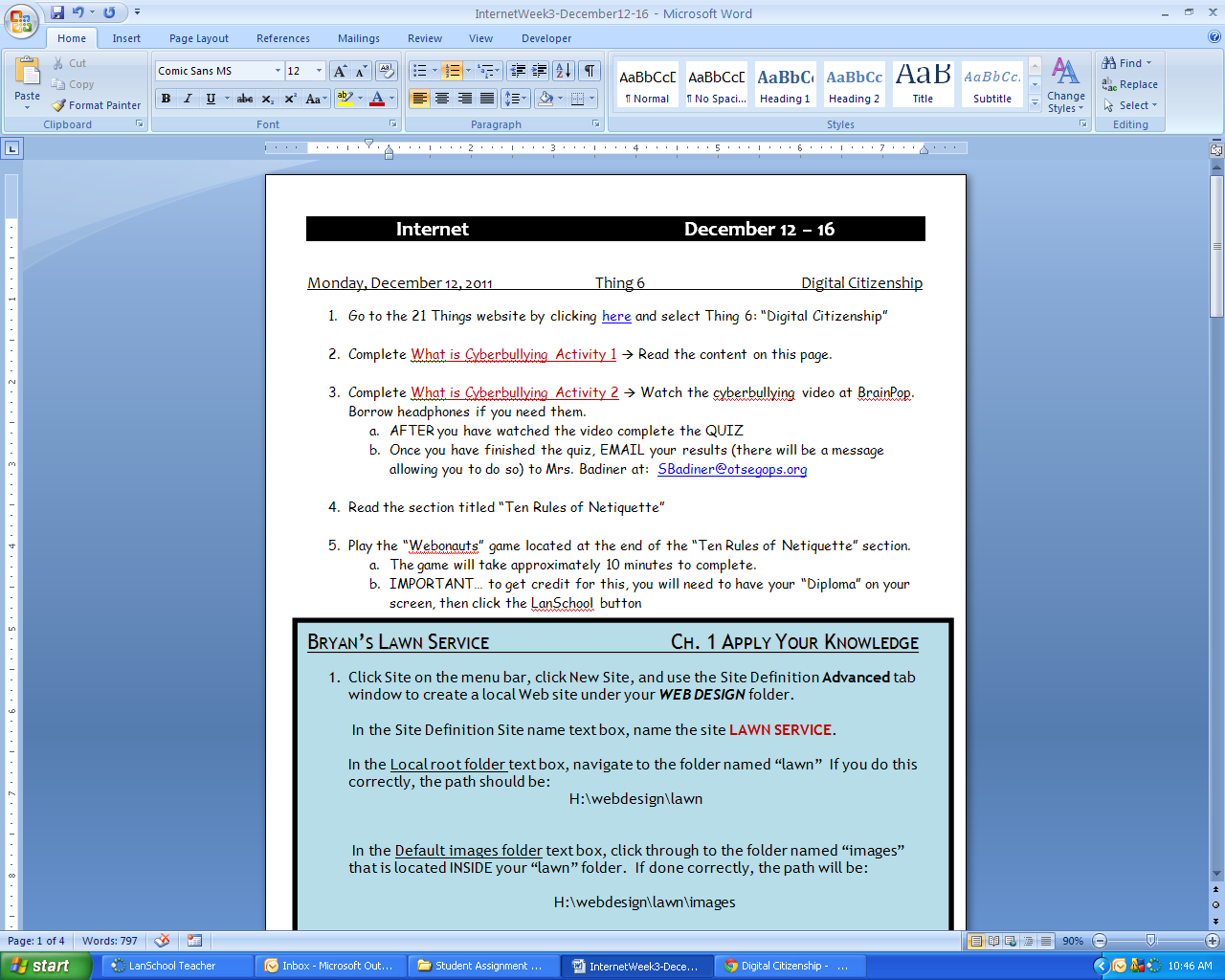 Then “Ask the Teacher a Question”.Once you’ve done this, please wait patiently for Mrs. Badiner to record your “diploma.”  From the Activities section:  Select one of the following topics covered in Digital Citizenship How to stop or prevent cyberbullyingYour own experience with a cyberbullying incident, what you did, and what you would do differently if it happened again.Create a project that demonstrates what you’ve learned (or what your experience was)Your project must be (mostly) visual in nature and must use some type of online toolTools (though there are many more):Bubbl.usAnimoto.comGlogster.comPrezi.comPaint.netTuesday, December 13, 2011		Thing 6	        Digital Citizenship, cont.Use your time to complete the project that you began yesterday.When you complete your project, either email it to Mrs. Badiner (SBadiner@otsegops.org) or submit it to Mrs. Badiner through the website.Wednesday, December 14, 2011	    Thing 6	        Digital Citizenship, cont.Go to the 21 Things website by clicking here and select Thing 6: “Digital Citizenship”Scroll to the bottom of this page and click on the red button that reads “Page 2  Safety Tips & Identity Theft)When “Page 2” loads, skip ahead to the bright red DANGER button and open the document.In the INFORMATION section, complete the steps as you get to them.STEP #1   SKIP THIS STEPSTEP #2Read all 10 tipsSTEP #3  SKIP THIS STEPSTEP #4Watch the videoBorrow headphones from Mrs. B if you need themSTEP #5When you finish the ID Theft Face Off game in step #5, do a Print Screen.Save this as:  Thing 6 – ID Theft  and submit it through the website.STEP #6   SKIP THIS STEPSTEP #7After you finish the “online safety quiz,” do a print screen.Save this as:  Thing 6 – Online Safety Quiz   and submit it through the website.STEP #8Choose one!STEP #9Create your project using any of the tools listed on that pageYour project should be about the topic you chose in step #8.Thursday, December 15, 2011	    	Thing 6	        Digital Citizenship, cont.Use your time to complete the project that you began (Wednesday).When you complete your project, either email it to Mrs. Badiner (SBadiner@otsegops.org) or submit it to Mrs. Badiner through the website.Friday, December 16, 2011	    	Thing 6	        Digital Citizenship, cont.